Примечание: Обязательные сведения помечены жирным курсивом! Остальные сведения необязательны для заполнения. ЖЕЛАТЕЛЬНО заполнение всех данных на компьютере (пи наличии возможности)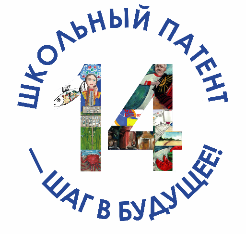 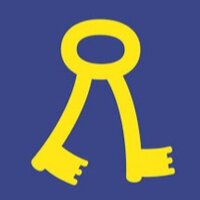 Заявка на участие в XIV Международном конкурсе«Школьный патент-шаг в будущее!» Номинация «Миллион за идею»(А. При выдвижении учащегося образовательным учреждением, родителями, иными законными представителями)Образовательное учреждение/ФИО законного представителя учащегося, контактные данные____________________________________________________________________________________________________________________________________________________________________________________________________________________________________(полное наименование или ФИО, контактные данные)просит зарегистрировать ____________________________________________________________________________(фамилия, имя, отчество учащегося) в качестве участника конкурса по номинации и направлению:____________________________________________________________________________________________________________(название номинации и направления) (Б. При самовыдвижении учащегося)Я,________________________________________________________________________________________________ ‚ прошу (ФИО полностью, контактные данные) зарегистрировать меня в качестве участника конкурса по номинации и направлению:____________________________________________________________________________________________________________(название номинации и направления)Информация об участнике: 1. Общие сведения__________ _________________ ___________________;(число)        (месяц)     (год рождения)__________ _________________ ___________________________________________________________________;(школа)      (класс)                                                   (адрес школы)Контактные реквизиты участника: тел:    __________________________________________________________email: ___________________________________________________________Творческие кружки - при наличии:____________________________________________________________________________________________________________(наименование) (А. При выдвижении учащегося образовательным учреждением, родителями, инымизаконными представителями) Согласен(-ны) с условиями проведения конкурса и разрешаю(-ем) хранение и обработку приведенных данных в целях проведения конкурса, а также его продвижения. Сведения предоставлены по собственной инициативе и являются достоверными.Руководитель образовательного учреждения или ФИО законного представителя учащегося				___________________     __________________________ ________________________        Подпись                           дата                       Фамилия И.О.(Б. При самовыдвижении учащегося)Согласен(-ны) с условиями проведения конкурса и не возражаем против участия нашего сына(дочери)(учащегося) в Конкурсе. Разрешаю(ем) хранение и обработку приведенных данных в целях проведения и продвижения конкурса. Подтверждаем достоверность предоставленных сведений.Родители                                                           ___________________     __________________________ ________________________                                                                 Подпись                        дата                       Фамилия И.О.Контактные реквизиты родителей:тел:    __________________________________________________________email: ___________________________________________________________(В. При наличии педагога, под руководством которого выполнялась работа) ФИО (полностью), место работы педагога:____________________________________________________________________________________________________________Контактные реквизиты педагога:тел:    __________________________________________________________email: ___________________________________________________________Согласен с условиями проведения конкурса и разрешаю хранение и обработку приведенных данных в целях проведения и продвижения конкурса. Сведения предоставлены по собственной инициативе и являются достоверными.Педагог                                                            ___________________     __________________________ ________________________                                                                 Подпись                        дата                       Фамилия И.О.2. Прилагаемые к электронной заявке документы (для самопроверки. Отметить вложения):  Фото участника Краткая аннотация работы (до 1000 знаков с пробелами)  Презентация проекта (в форме текстового файла, презентации PowerPoint или видео о проекте) Пояснительная записка о соответствии критериям (см. Приложения)  Согласие на обработку персональных данных Скан/фото СНИЛС (при наличии)Участник                                                           ___________________     __________________________ ________________________                                                                 Подпись                        дата                       Фамилия И.О.